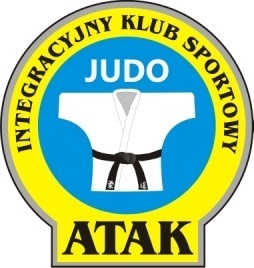 Mistrzostwa Polski w Judo Osób z Niepełnosprwanościami  ELBLĄG 26.05.2023-28.05.2023KLUB ................................................................................................PŁEĆLICZBA  ZAWODNIKÓW 1KOBIETY 2MĘŻCZYŹNITRENERZY / OPIEKUNOWIEIMIĘ / NAZWISKOPŁEĆ1234